Mesečni pogled na izplačane bruto plače in število zaposlenih v javnem sektorju  – april20201 Masa bruto plač Tabela 1: Struktura mase bruto plačVir: ISPAP.V masi bruto plač so upoštevana tudi zaostala izplačila – izplačila starejša od februarja 2020V mesecu aprilu se je močno spremenila struktura mase plač. Razlog je iskati v ukrepih vlade za omilitev posledic razglasitve epidemije koronavirusne bolezni na območju Republike Slovenije.  Na spremembo strukture mase plač so najizraziteje vplivali dodatki in nadomestila v breme delodajalcev. Obseg rednega dela se je zmanjšal na račun nadomestil plače, ki so jih zaposleni prejeli v višini 38 mio. EUR, in sicer predvsem za čakanje na delo doma in za odrejeno karanteno. Dodatki so višji zaradi dveh dodatkov, ki sta znašala 45 mio. EUR (dodatek za delo v rizičnih razmerah in novi dodatek za nevarnost in posebne obremenitve v času epidemije).Slika 1: Struktura mase bruto plač v % 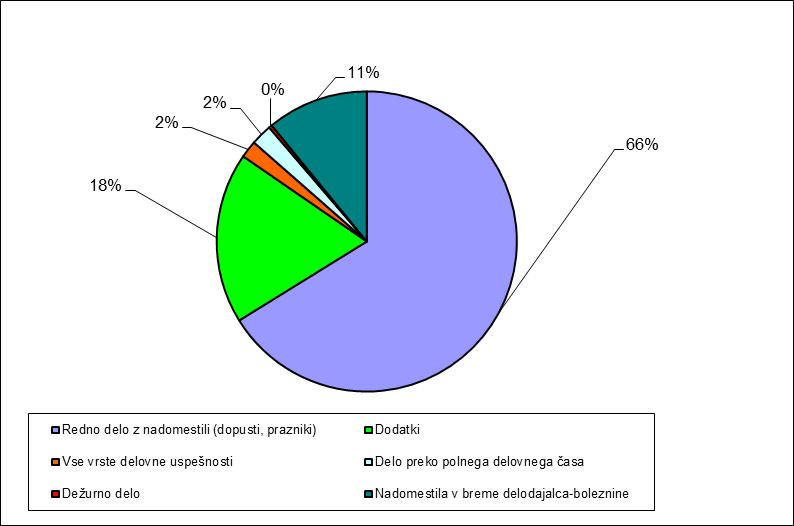 2 Masa bruto plač po plačnih podskupinah in dejavnostih javnega sektorjaTabela 2: Masa bruto plač po plačnih podskupinah, v €Vir: ISPAP.V masi bruto plač so upoštevana tudi zaostala izplačila – izplačila starejša od februarja 2020. V času epidemije so bila najbolj izpostavljena delovna mesta plačnih podskupin E3, F2, E1 in C3. Masa plač navedenih plačnih podskupin se je močno povečala zaradi dodatkov za delo v rizičnih razmerah. Tabela 3: Masa bruto plač za organe državne uprave in javne zavodeVir: ISPAP.V masi bruto plač so upoštevana tudi zaostala izplačila – izplačila starejša od februarja 2020.Na ministrstvih in organih v sestavi ministrstev se je masa plač povečala zaradi dodatkov za delo v rizičnih razmerah, in sicer najizraziteje v Policiji. Med javnimi zavodi pa najbolj izstopa področje zdravstva in socialnega varstva, kar je razumljivo zaradi narave dela v času epidemije.3 Povprečne plačeTabela 4: Povprečna plača po plačnih podskupinahVir: ISPAP.Povprečne plače, izračunane iz rednih izplačil (izredna izplačila, starejša od februarja 2020 niso upoštevana). Na izrazit skok povprečne plače v javnem sektorju sta vplivali nadomestili plač zaradi čakanja na delo in za odrejeno karanteno, katerih ure se po metodologiji izračuna števila zaposlenih ne upoštevajo pri izračunu števila zaposlenih na podlagi opravljenih ur in pa veliko zvišanje dodatkov ( za delo v rizičnih razmerah).Slika 2: Povprečne bruto plače po plačnih podskupinah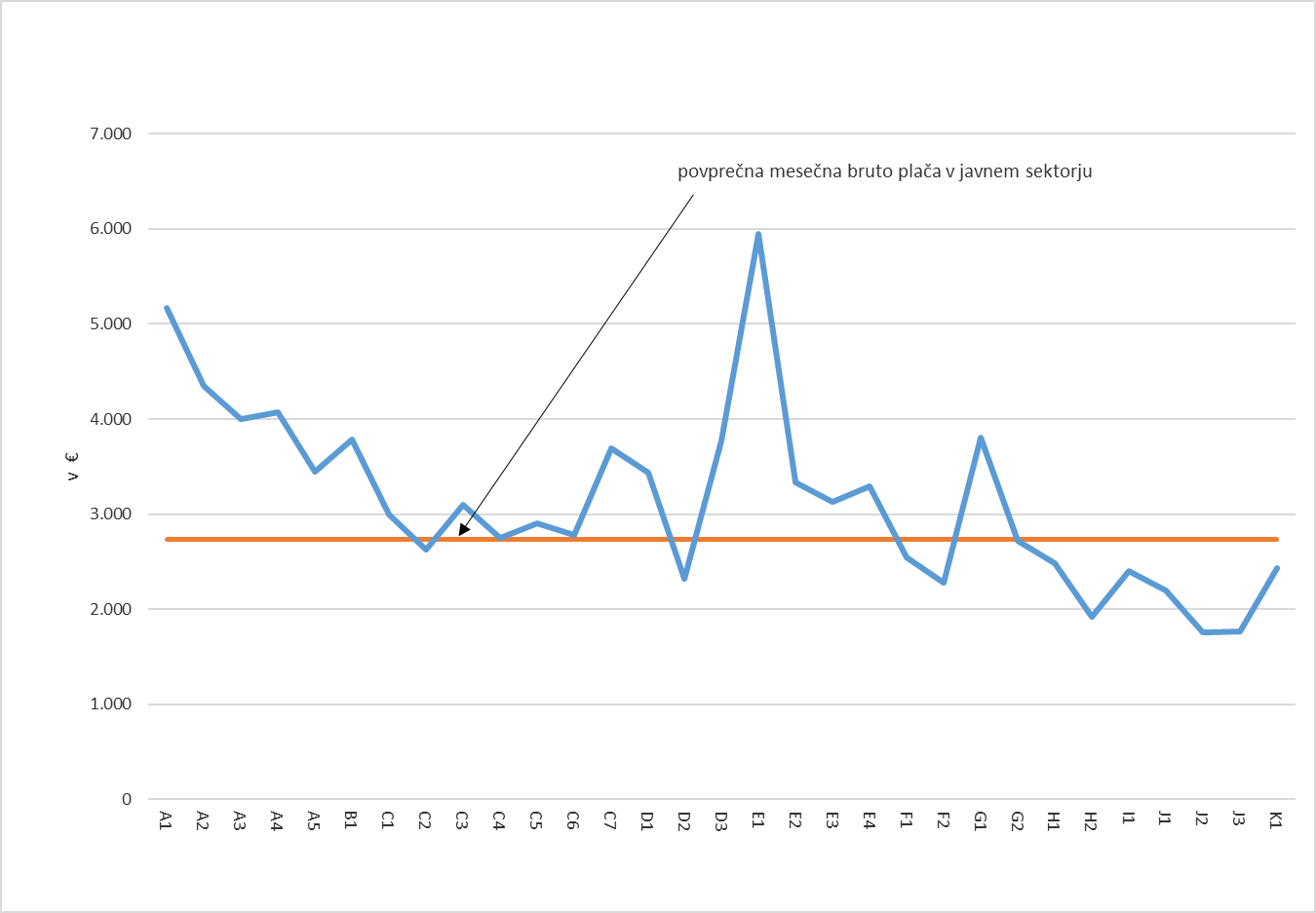 4 ZaposlenostTabela 5: Število zaposlenih, ki so prejeli plačo, na podlagi opravljenih ur po plačnih podskupinahVir: ISPAP.Število zaposlenih na podlagi opravljenih ur se je močno zmanjšalo zaradi manjšega obsega opravljenih ur dela, kar je posledica čakanja dela doma in odrejene karantene zaposlenih.Struktura mase bruto plač in nadomestil plačev €v €Sprememba, v %Sprememba, v %Sprememba, v €Struktura mase bruto plač in nadomestil plačeIII 20IV 20IV 20 / IV 19IV 20 / III 20IV 20 - III 20Redno delo z nadomestili (dopusti, prazniki)288.459.834267.770.498-6,8-7,2-20.689.337Dodatki43.946.27274.520.518145,769,630.574.246Vse vrste delovne uspešnosti9.864.4677.539.526-28,4-23,6-2.324.940Delo preko polnega delovnega časa9.441.9039.203.0485,8-2,5-238.854Dežurno delo1.354.8621.349.569-26,4-0,4-5.293Nadomestila v breme delodajalca-boleznine19.410.41644.237.492434,0127,924.827.076Skupaj372.477.754404.620.65116,68,632.142.897Plačne podskupinePlačne podskupine Masa bruto plač € Masa bruto plač €Sprememba, v %Sprememba, v %Plačne podskupinePlačne podskupineIV 20III 20IV 20 / VI 19IV 20 / III 20Predsednik republike in funkcionarji izvršilne oblastiA1374.986289.04724,729,7Funkcionarji zakonodajne oblastiA2412.102405.690-1,11,6Funkcionarji sodne oblastiA33.369.6173.382.536-0,1-0,4Funkcionarji v drugih državnih organih (tožilstvo)A41.125.7971.077.692-1,74,5Funkcionarji v lokalnih skupnostihA5604.683583.2473,43,7Ravnatelji, direktorji in tajnikiB18.558.9068.013.3429,86,8Uradniki v drugih državnih organihC11.883.1271.824.15311,83,2Uradniki v državni upravi, upravah pravosodnih organov in upravah lokalnih skupnostiC229.665.82828.840.5237,42,9PolicistiC321.182.83416.605.02930,927,6VojakiC414.379.55812.725.42718,913,0Uradniki finančne upraveC56.377.3086.323.7983,70,8Inšpektorji, pravosodni policisti in drugi uradniki s posebnimi pooblastiliC64.929.3274.433.30414,411,2DiplomatiC7741.029728.2704,81,8Visokošolski učitelji in visokošolski sodelavciD113.340.36113.320.5355,50,1Predavatelji višjih strokovnih šol, srednješolski in osnovnošolski učitelji in drugi strokovni delavciD265.622.30566.757.1613,8-1,7Vzgojitelji in ostali strokovni delavci v vrtcihD315.109.46217.163.932-12,0-12,0Zdravniki in zobozdravnikiE136.725.79729.472.78040,224,6Farmacevtski delavciE25.414.6224.437.65337,522,0Medicinske sestre in babiceE347.351.38336.770.09351,128,8Zdravstveni delavci in zdravstveni sodelavciE414.668.54712.502.61431,817,3Strokovni delavciF13.594.6723.430.29411,94,8Strokovni sodelavciF214.916.01712.162.16043,722,6Umetniški pokliciG12.201.9512.452.208-5,0-10,2Drugi poklici na področju kulture in informiranjaG28.563.2338.645.7744,6-1,0RaziskovalciH17.384.9237.343.3979,20,6Strokovni sodelavciH2672.943681.83310,6-1,3Strokovni delavciI110.840.09310.770.1074,70,6Strokovni delavci-Spremljajoča delovna mestaJ123.907.16922.632.25513,45,6Administrativni delavci-Spremljajoča delovna mestaJ29.610.5038.933.68011,37,6Ostali strokovno tehnični delavci-Spremljajoča delovna mestaJ326.041.84125.014.63913,84,1Strokovni delavciK15.049.7264.754.57811,96,2SkupajSkupaj404.620.651372.477.75416,68,6Področja JS / obdobje  Masa bruto plač, v €  Masa bruto plač, v €  Sprememba, v %  Sprememba, v %  Sprememba, v € Področja JS / obdobje IV 20III 20IV 20 / III 20IV 20 / IV 19IV 20 - III 20 Organi državne uprave 75.515.39967.306.28012,2016,098.209.119 1.2.1. VLADNE SLUŽBE2.212.4552.131.2533,817,7881.202 1.2.2. MINISTRSTVA IN ORGANI V SESTAVI MINISTRSTEV69.182.42661.156.40413,1217,088.026.022 1.2.3. UPRAVNE ENOTE4.120.5174.018.6232,545,49101.894 Javni zavodi 294.992.372271.713.5728,5718,1123.278.799 3.1. JAVNI ZAVODI IN DRUGI IZVAJALCI JAVNIH SLUŽB S PODROČJA VZGOJE, IZOBRAŽEVANJA IN ŠPORTA122.446.001126.902.004-3,510,73-4.456.003 3.10. JAVNI ZAVODI IN DRUGI IZVAJALCI JAVNIH SLUŽB S PODROČJA MALEGA GOSPODARSTVA IN TURIZMA509.949494.0003,23-1,0315.949 3.11. JAVNI ZAVODI IN DRUGI IZVAJALCI JAVNIH SLUŽB S PODROČJA JAVNEGA REDA IN VARNOSTI1.532.7351.503.2901,962,9829.445 3.2. JAVNI ZAVODI IN DRUGI IZVAJALCI JAVNIH SLUŽB S PODROČJA ZDRAVSTVA119.083.22095.374.38424,8642,8723.708.836 3.3. JAVNI ZAVODI IN DRUGI IZVAJALCI JAVNIH SLUŽB S PODROČJA SOCIALNEGA VARSTVA26.343.71321.880.70620,4041,204.463.007 3.4. JAVNI ZAVODI IN DRUGI IZVAJALCI JAVNIH SLUŽB S PODROČJA KULTURE14.029.68114.472.079-3,061,70-442.398 3.5. JAVNI ZAVODI IN DRUGI IZVAJALCI JAVNIH SLUŽB S PODROČJA RAZISKOVALNE DEJAVNOSTI7.134.9997.156.725-0,307,57-21.726 3.6. JAVNI ZAVODI IN DRUGI IZVAJALCI JAVNIH SLUŽB S PODROČJA KMETIJSTVA IN GOZDARSTVA2.891.0722.912.025-0,722,63-20.952 3.7. JAVNI ZAVODI IN DRUGI IZVAJALCI JAVNIH SLUŽB S PODROČJA OKOLJA IN PROSTORA557.433563.920-1,154,44-6.486 3.9. JAVNI ZAVODI IN DRUGI IZVAJALCI JAVNIH SLUŽB S PODROČJA GOSPODARSKIH DEJAVNOSTI463.568454.4412,0111,399.126Povprečna plača, v €Povprečna plača, v €Sprememba , v %Sprememba , v %Sprememba , v €Plačne podskupinePlačne podskupineIV 20III 20IV 20 / III 20IV 20 / IV 19IV 20 - III 20Predsednik republike in funkcionarji izvršilne oblastiA15.1735.174-0,02 8,72 -1Funkcionarji zakonodajne oblastiA24.3534.421-1,52 -1,13 -67Funkcionarji sodne oblastiA34.0024.108-2,57 2,15 -106Funkcionarji v drugih državnih organih (tožilstvo)A44.0734.0580,37 0,20 15Funkcionarji v lokalnih skupnostihA53.4463.2755,22 5,46 171Ravnatelji, direktorji in tajnikiB13.7823.5167,56 9,37 266Uradniki v drugih državnih organihC12.9982.9312,30 8,44 68Uradniki v državni upravi, upravah pravosodnih organov in upravah lokalnih skupnostiC22.6292.38310,31 14,11 246PolicistiC33.0942.42227,74 31,75 672VojakiC42.7532.36516,45 24,76 389Uradniki finančne upraveC52.9062.39121,57 23,25 516Inšpektorji, pravosodni policisti in drugi uradniki s posebnimi pooblastiliC62.7832.45613,31 16,36 327DiplomatiC73.6923.23814,04 13,80 455Visokošolski učitelji in visokošolski sodelavciD13.4343.4300,11 5,09 4Predavatelji višjih strokovnih šol, srednješolski in osnovnošolski učitelji in drugi strokovni delavciD22.3172.336-0,79 4,60 -18Vzgojitelji in ostali strokovni delavci v vrtcihD33.7721.886100,02 141,98 1.886Zdravniki in zobozdravnikiE15.9534.40035,30 56,97 1.553Farmacevtski delavciE23.3352.59928,32 43,76 736Medicinske sestre in babiceE33.1282.26038,41 67,41 868Zdravstveni delavci in zdravstveni sodelavciE43.2922.36139,44 63,76 931Strokovni delavciF12.5492.26912,37 25,40 281Strokovni sodelavciF22.2791.77128,62 54,52 507Umetniški pokliciG13.8102.70340,95 47,25 1.107Drugi poklici na področju kulture in informiranjaG22.7232.25720,63 36,35 466RaziskovalciH12.4812.4720,34 2,79 8Strokovni sodelavciH21.9161.9040,62 1,40 12Strokovni delavciI12.4012.1989,22 15,12 203Strokovni delavci-Spremljajoča delovna mestaJ12.1941.96411,71 19,75 230Administrativni delavci-Spremljajoča delovna mestaJ21.7531.43921,80 28,88 314Ostali strokovno tehnični delavci-Spremljajoča delovna mestaJ31.7621.28537,15 60,06 477Strokovni delavciK12.4302.20510,22 23,20 225SkupajSkupaj2.7342.25021,49 34,21 483Plačne podskupinePlačne podskupineŠtevilo zaposlenihŠtevilo zaposlenihSprememba, v %Sprememba, v %Sprememba,  v številuDelež zaposlenihPlačne podskupinePlačne podskupineIV 20III 20IV 20 / IV 19IV 20 / III 20IV 20 - III 20%Predsednik republike in funkcionarji izvršilne oblastiA155,8656,36-10,23-0,89-0,500,04Funkcionarji zakonodajne oblastiA293,0091,770,001,341,230,07Funkcionarji sodne oblastiA3848,69862,07-2,33-1,55-13,380,59Funkcionarji v drugih državnih organih (tožilstvo)A4268,02265,59-4,680,922,440,19Funkcionarji v lokalnih skupnostihA5175,47178,09-0,88-1,47-2,620,12Ravnatelji, direktorji in tajnikiB12.258,542.279,060,28-0,90-20,521,58Uradniki v drugih državnih organihC1628,42622,583,080,945,850,44Uradniki v državni upravi, upravah pravosodnih organov in upravah lokalnih skupnostiC211.247,2412.111,84-6,20-7,14-864,607,88PolicistiC36.846,456.855,10-0,61-0,13-8,654,80VojakiC45.218,015.372,90-4,69-2,88-154,893,66Uradniki finančne upraveC52.194,362.648,84-15,88-17,16-454,481,54Inšpektorji, pravosodni policisti in drugi uradniki s posebnimi pooblastiliC61.765,981.806,36-2,02-2,24-40,391,24DiplomatiC7200,45225,56-8,05-11,13-25,110,14Visokošolski učitelji in visokošolski sodelavciD13.883,853.883,140,410,020,702,72Predavatelji višjih strokovnih šol, srednješolski in osnovnošolski učitelji in drugi strokovni delavciD228.126,4528.564,69-0,52-1,53-438,2419,71Vzgojitelji in ostali strokovni delavci v vrtcihD32.247,929.096,89-79,58-75,29-6.848,971,58Zdravniki in zobozdravnikiE16.135,016.697,65-11,10-8,40-562,644,30Farmacevtski delavciE21.617,881.705,96-4,68-5,16-88,081,13Medicinske sestre in babiceE315.065,8016.260,15-10,11-7,35-1.194,3510,56Zdravstveni delavci in zdravstveni sodelavciE44.341,205.296,18-21,52-18,03-954,973,04Strokovni delavciF11.385,411.511,41-12,30-8,34-126,000,97Strokovni sodelavciF26.468,536.856,82-8,02-5,66-388,294,53Umetniški pokliciG1479,80907,24-46,43-47,12-427,450,34Drugi poklici na področju kulture in informiranjaG22.931,753.830,38-28,39-23,46-898,622,05RaziskovalciH12.973,492.970,156,150,113,342,08Strokovni sodelavciH2350,30358,138,80-2,19-7,830,25Strokovni delavciI14.445,984.894,70-10,35-9,17-448,733,12Strokovni delavci-Spremljajoča delovna mestaJ110.755,2411.521,19-6,45-6,65-765,957,54Administrativni delavci-Spremljajoča delovna mestaJ25.418,356.209,36-14,69-12,74-791,013,80Ostali strokovno tehnični delavci-Spremljajoča delovna mestaJ312.224,2319.433,14-41,16-37,10-7.208,908,57Strokovni delavciK12.017,482.156,53-11,82-6,45-139,051,41SkupajSkupaj142.669,17165.529,86-16,06-13,81-22.860,69100